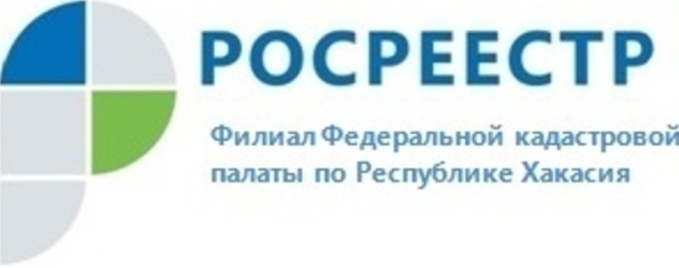 ПРЕСС-РЕЛИЗВебинар  для кадастровых инженеровКадастровая палата напоминает, что 21 марта 2019 года состоится вебинар на тему «Техплан». Сегодня компьютерные технологии и сеть Интернет используются во всех сферах человеческой деятельности.  Вебинар – это абсолютно новая технология, которая позволяет проводить конференции, тренинги, опросы в режиме онлайн.Кроме того, вебинар предоставляет уникальную возможность решать интересующие вопросы в удаленном режиме.При использовании системы вебинаров, повышается эффективность работы и качество предоставляемых услуг.Мероприятие состоится 21 марта 2019 года в 10:00 (МСК). Ссылка: webinar.kadastr.ru/general/ready_detail_webinar?webinar_id=7До встречи на вебинаре! О Федеральной кадастровой палатеФедеральная кадастровая палата (ФГБУ «ФКП Росреестра») – подведомственное учреждение Федеральной службы государственной регистрации, кадастра и картографии (Росреестр). Федеральная кадастровая палата реализует полномочия Росреестра в сфере регистрации прав на недвижимое имущество и сделок с ним, кадастрового учета объектов недвижимости и кадастровой оценки в соответствии с законодательством Российской Федерации.ФГБУ «ФКП Росреестра» образовано в 2011году в результате реорганизации региональных Кадастровых палат в филиалы Федеральной кадастровой палаты во всех субъектах Российской Федерации. Директор ФГБУ «ФКП Росреестра» - Тухтасунов Парвиз Константинович.Директор филиала ФГБУ «ФКП Росреестра» по Республике Хакасия Старунская Вера Ивановна.Контакты для СМИТатьяна Бородинаспециалист по связям с общественностьюфилиала ФГБУ «ФКП Росреестра» по Республике Хакасия8 (3902) 35 84 96 (доб.2271)fgu19@19.kadastr.ru www.fkprf655017, Абакан, улица Кирова, 100, кабинет 105.